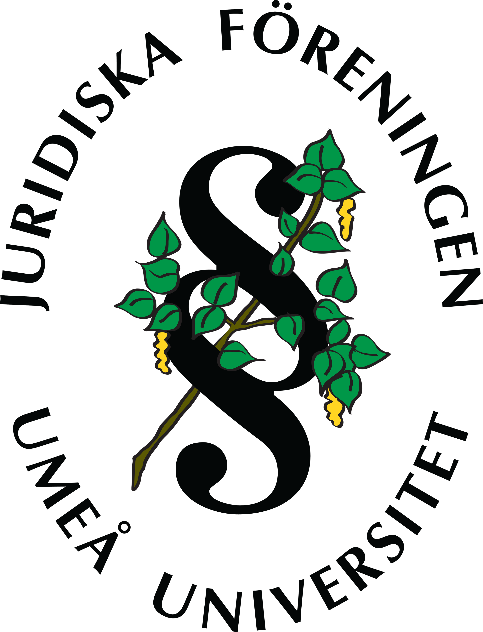 Juridiska föreningens styrelsemöte tisdag den 17 oktober 2017
§ 1 Mötets öppnande
Mötet öppnades av ordförande Adrian Kroon
§ 2 NärvaroOrdförande Adrian Kroon, vice ordförande Nils Englund, ekonomiansvarig Albin Davidsson, informationsansvarig Joel Olsson, marknadsansvarig Sven Karlsson, utbildningsansvarig Emma Nilsson, sportmästare Samuel Alm, klubbmästare Gustav Lindgren, ordförande för JR Jennifer Piironen.§ 3 Val av justerareTill justerare valdes Joel Olsson och Samuel Alm.
§ 4 Godkännande av dagordningen
Dagordningen godkändes.
§ 5 Godkännande av föregående protokoll
Protokoll från 2017-10-10 godkändes.§ 6 JDRepresentanterna från JD återkopplade angående budgetfrågan som diskuterades vid förra mötet, summorna är utredda och missen som gjorts innebär att överskottet kommer vara ca. 14 000 lägre än förväntat.Representanterna från JD har inte fått tag på någon medlem som velat ställa upp som fotograf till JD. Därför kommer JD leta efter en extern fotograf att hyra in. Detta beräknas kosta ungefär 10 000 kr och kan tas ifrån någon av klubbmästares budgetposter.Representanterna från JD meddelade att de ska lotta ut svarta lagböcker vid sin EPP i november.§ 7 OrdförandeOrdförande tog upp planering inför medlemsmöte för JF och sektionen. Ordförande föreslog att medlemsmötet för sektionen ska ske torsdagen den 9 november KL. 17. Ordförande föreslog vidare att medlemsmötet för föreningen ska ske torsdagen den 16 november KL. 17.Ordförande tog upp huruvida JF:s revisor är klar inför medlemsmöten. Ekonomiansvarig ska kolla upp detta.Ordförande lyfte frågan om byte av JF:s inspektor. JF väljer en ny inspektor var tredje år. I februari 2015 valdes Nina Nilsson Rådeström till inspektor och hon har sedan dess innehaft posten i tre år. Informationsansvarig föreslog Jan Leidö och styrelsen biföll förslaget. Ordförande ska kontakta Leidö angående detta.Ordförande lyfte vidare frågan om subventionering av sittningsbiljetter för sittningars arbetsgrupper. Ekonomiansvarig har under tidigare möte lagt fram förslag på ett styrdokument som kan reglera frågan, denna skulle enligt förslaget brukas av ett från styrelsen oberoende organ, exempelvis valberedningen. Ett annat alternativ är att utforma en policy som styrelsen använder sig av vid beslut om återbetalning. Syftet med att ett styrdokument/policydokument är att motverka godtycklighet och öka transparens gentemot medlemmar. Styrelsen ansåg att ett internt policydokument är ett bättre första steg att ta då det är minst ingripande i nuvarande funktionssätt. Ordförande för JR, klubbmästare och ordförande ska tillsammans gå igenom policydokumentet.Ordförande tog upp frågan om kårstyrelsens finlandsresa. Ordförande, vice ordförande och ekonomiansvarig har visat intresse, två av dessa kommer ha möjlighet att åka, vilka som åker är ännu inte klart. § 8 Vice OrdförandeVice ordförande uppdaterade styrelsen om arbetet med rättegångstävlingen. Allt flyter på i detta tidiga stadie. Vice ordförande har skickat en förfrågan till tingsrätten om möjligheten att uppehålla sig i deras sal under tävlingen. Vice ordförande har bokat rättegångssalen på universitetet som back-up. Vid årsmötet ska budgeten för nästa års vice ordförande sättas, nuvarande vice ordförande meddelade att 10 000 kr vore en rimlig budget med tanke på de utgifter som uppkommer.§ 10 EkonomiansvarigEkonomiansvarig meddelade att han haft mailkontakt med Justitiekanslern angående § 11 MarknadsansvarigMarknadsansvarig lyfte frågan om hoodies. Han har inte fått några offerter än. Vid avvägningen mellan kvalitet och pris föreslog marknadsansvarig att JF ska satsa på mer kvalitativa hoodies, i 100% bomull, gärna fairtrade. Ett riktpris på ungefär 500 kr per tröja föreslogs. Någon subventionering kommer då inte göras på tröjorna. § 12 UtbildningsansvarigUtbildningsansvarig meddelade att provboken av Mattias Hjertstedts Rättshandbok är färdig. Nästa vecka bör hela beställningen vara färdig. Därefter ska rättshandboken säljas i hörsalsrundan.Utbildningsansvarig informerade om att hon ska på programråd. Där kommer frågor kring vilka valbara kurser som ska finnas tillgängliga besvaras.§ 13 InfoInformationsansvarig uppdaterade styrelsen om arbetet med examensdagen.Aula Nordica, garderob och Restaurang Lingon är bokade för ceremonin respektive banketten. Att hyra garderoben samt hängare kostar 1000 kr för hela dagen. Hyran för Aula Nordica är inte avtalad än.Restaurang Lingon ska lämna två alternativa menyförslag, därefter ska informationsansvarig inhämta synpunkter för att kunna spika menyn.Umeå studentkör är preliminärbokade för att uppträda under middagen, halva kören är bokad i 20 minuter. Umeå studentkör kostar 4000 kr för ett sådant uppträdande.Hittills har förfrågningar gått ut till potentiella fotografer samt musiker, hittills har dock ingen överenskommelse träffats för varken fotograf eller musiker.Förfrågan har gått ut till DJ Martin Almblad, 1400 kr.En förhoppning informationsansvarig har är att få tag på en musiker som har möjlighet att spela stråkinstrument under minglet som föregår middagen. En enkät har lagts ut bland T9orna där de fått ange huruvida de planerar att delta under examensdagen samt hur många personer utöver sig själva de planerar att ta med sig under kvällen. 73 personer har svarat på enkäten. Av de som svarat har en klar majoritet (91%) angett att de planerar att delta vid banketten. I genomsnittssvaret angavs att den svarande kommer ta med sig ca. 5 gäster utöver sig själv till banketten.Styrelsen tog beslut på bokning av Umeå studentkör till en kostnad av 4000 kr, bokning av Martin Almblad som DJ till en kostnad av 1400 kr samt bokning av garderob samt hängare till en kostnad av 1000 kr.§ 14 StudiesocialaSportSportmästare meddelade att eventet för beachvolleybollturneringen kommer läggas upp på Facebook under dagen.KlubbKlubbmästare berättade om finsittningen under föregående lördag. Finsittningen har i stora drag gått bra och de medlemmar som deltagit har verkat nöjda.Sportmästare lyfte frågan om subventionering av finsittningsbiljetter för två styrelsemedlemmar, chefredaktör för De facto samt sportmästare (ledamöterna). Anledningen till att subventionering kommit på tal är på grund av att en situation uppstått under finsittningen där ledamöterna varit tvungna att leda hem en deltagare från finsittningen. Med hänsyn till att det är tydligt att ledamöterna lett personen hem i egenskap av just styrelsemedlemmar och att inget annat alternativt bedömts som adekvat har styrelsen efter omröstning bedömt det som rimligt att återbetala 50% av ledamöternas sittningsbiljetter till en total kostnad av 460 kr. Styrelsen tar beslut på detta. Ordförande ska ta upp frågan med studentombudet för att arbeta ut en plan för hur liknande situationer kan undvikas i framtiden.Sportmästare lyfte frågan om en taxikostnad på 120 kr som uppkommit i samband med ovan nämnda situation. Kostnaden har lagts ut av sportmästare och har uppkommit för resa tillbaka till Rex från den hemledda deltagarens hem. Styrelsen tar beslut på återbetalning av kostnad på 120 kr.§ 15 JR§ 16 De facto§ 17 Övriga frågor§ 18 Mötets avslutande Ordförande avslutade mötet.Vid protokollet,Joel Olsson,informationsansvarig och sekreterare___________________________	___________________________Justerat, Joel Olsson	Justerat, Samuel AlmInformationsansvarig	Sportmästare